Drzewko.Materiały potrzebne do wykonania drzewka: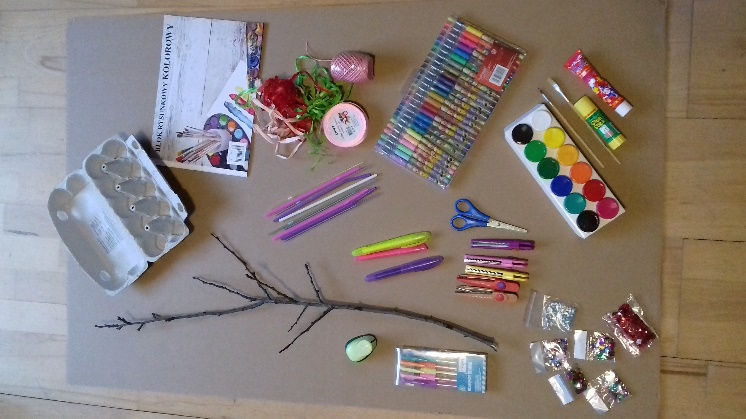 Wykonanie:Potnij wytłoczki (patrz na zdjęcia) w ten sposób powstanie podstawa kwiatu.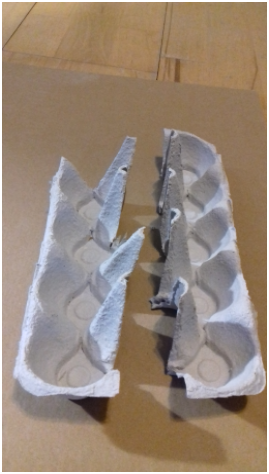 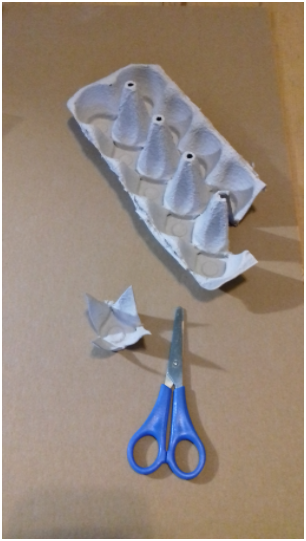 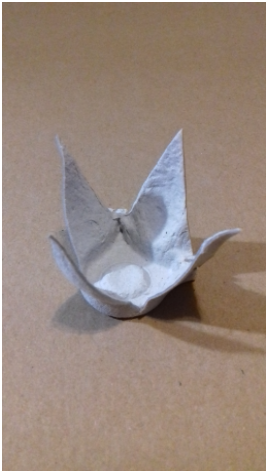 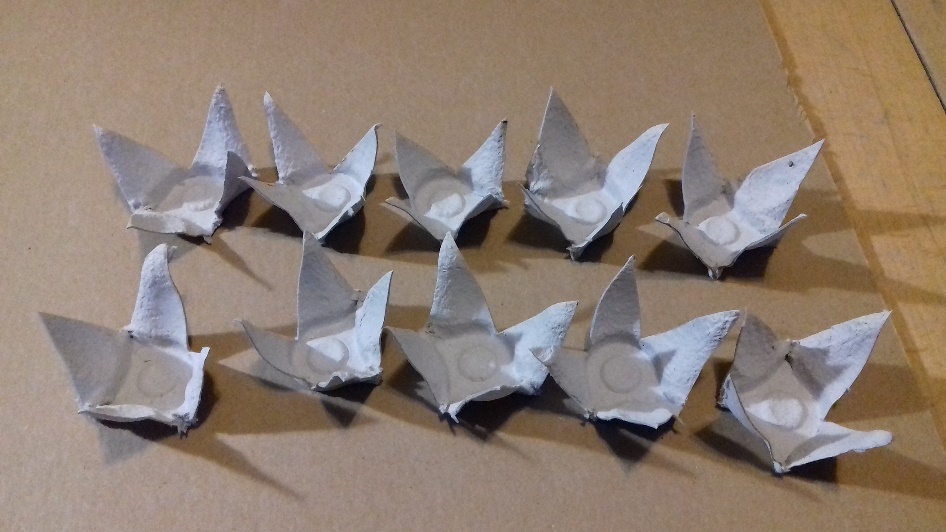 Wycięte w ten sposób kwiaty pomaluj farbkami (mogą być jednokolorowe).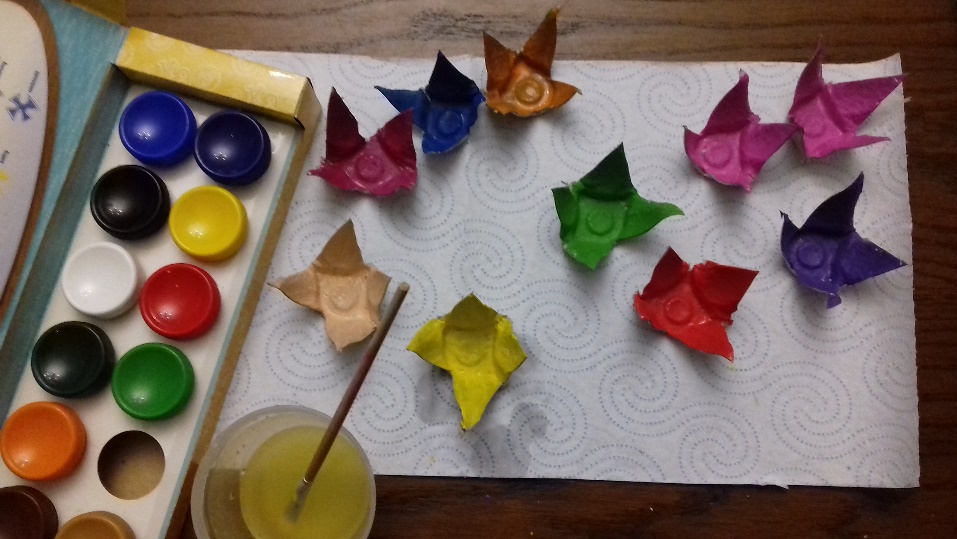 Z papieru w różnych kolorach (lub jednego koloru) wytnij kółka o średnicy 4 cm (możesz obrysować kółka np. od słoiczka). Na jeden kwiatek  potrzebne są co najmniej 4 kółka. 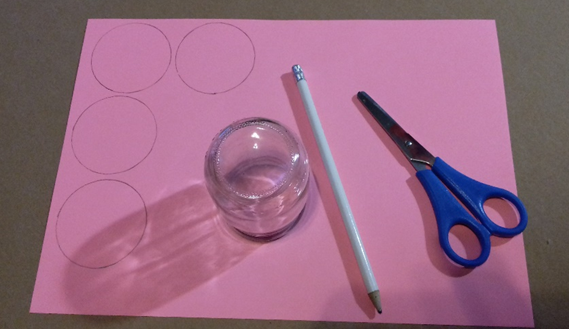 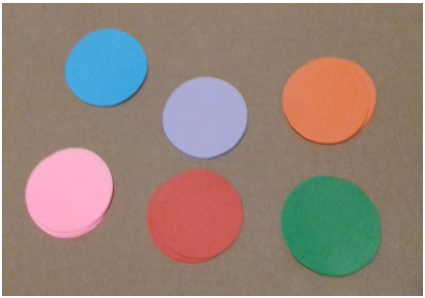 Rurki do napojów potnij na kawałki o długości 5 cm i ponacinaj z obu stron jak na zdjęciu.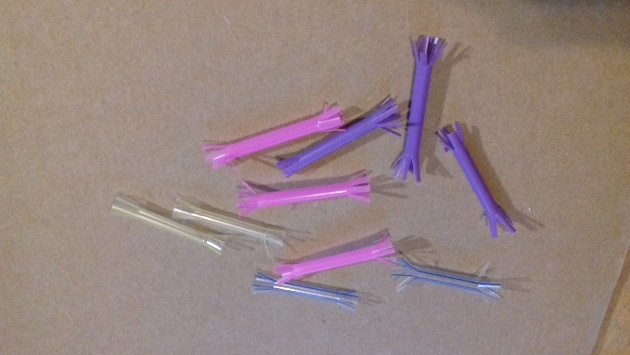 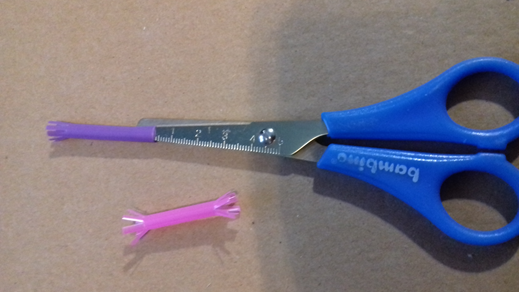 Wcześniej wycięte kółka zegnij w połowie, a następnie doklej je do pomalowanej i wysuszonej podstawy kwiatu – to będą płatki. W środek wklej przygotowane wcześniej słomki.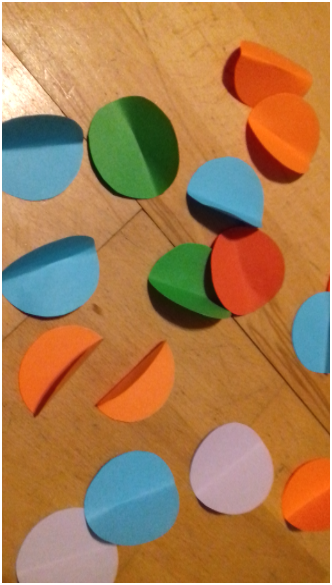 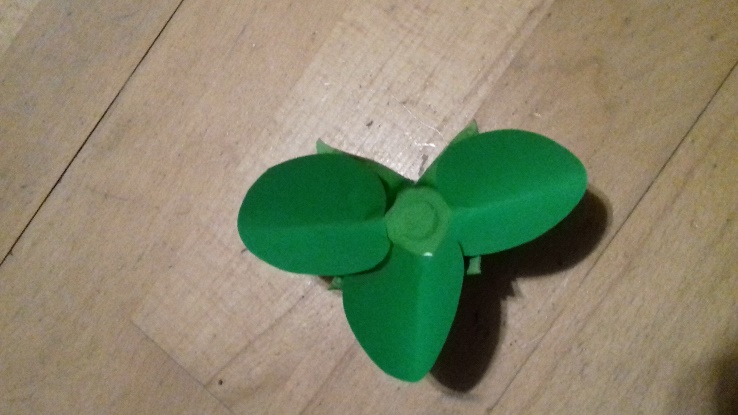 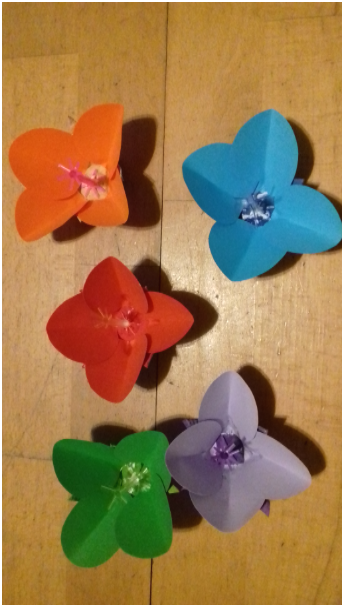 Z tyłu każdego kwiatu zrób otwór np. wykałaczką – łatwiej będzie nakładać kwiatki na gałązkę. Drzewko można udekorować w dowolny sposób.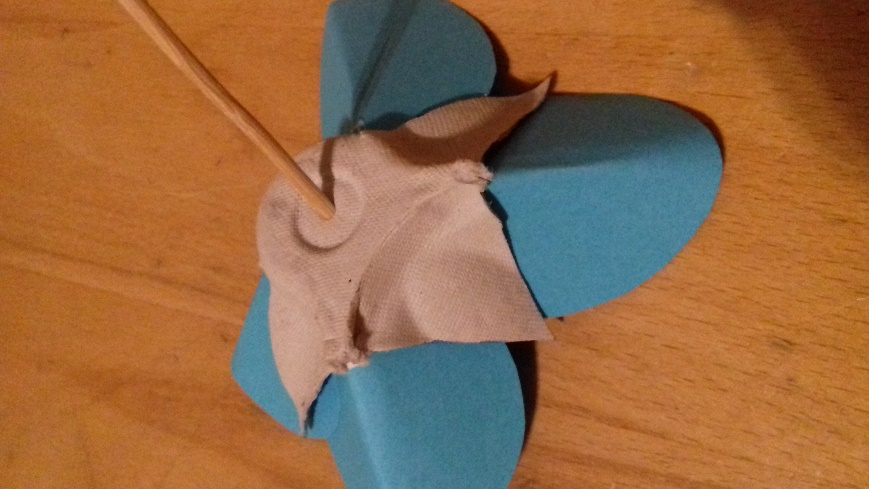 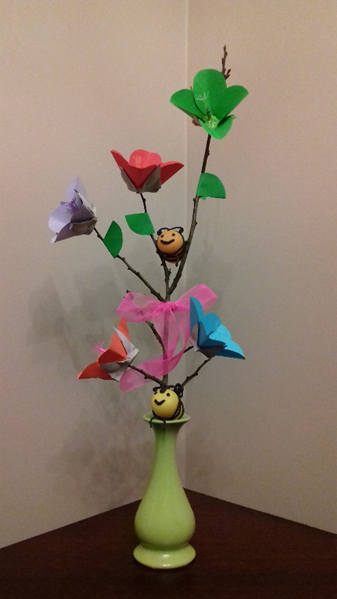                                                                                           GOTOWEPozdrawiam serdecznie Dorota Zawadzka 